Fiche de dictées et de productions d’écritsConsigne : Ecris quelques phrases dans lesquelles on retrouvera les mots de la dictée du jour.Production 1 :………………………………………………………………………………………………………………………………………………………………………………………………………………………………………………………………………………………………………………………………………………………………………………………………………………………………………………………………………………………………………………………………………………………………………………………………………………………………………………………………Production 2 :………………………………………………………………………………………………………………………………………………………………………………………………………………………………………………………………………………………………………………………………………………………………………………………………………………………………………………………………………………………………………………………………………………………………………………………………………………………………………………………………Production 3 :………………………………………………………………………………………………………………………………………………………………………………………………………………………………………………………………………………………………………………………………………………………………………………………………………………………………………………………………………………………………………………………………………………………………………………………………………………………………………………………………Etude de la langue 1 : Orthographe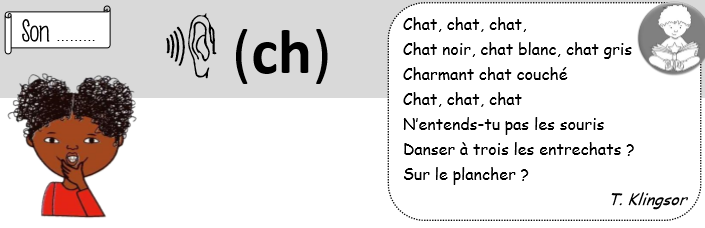 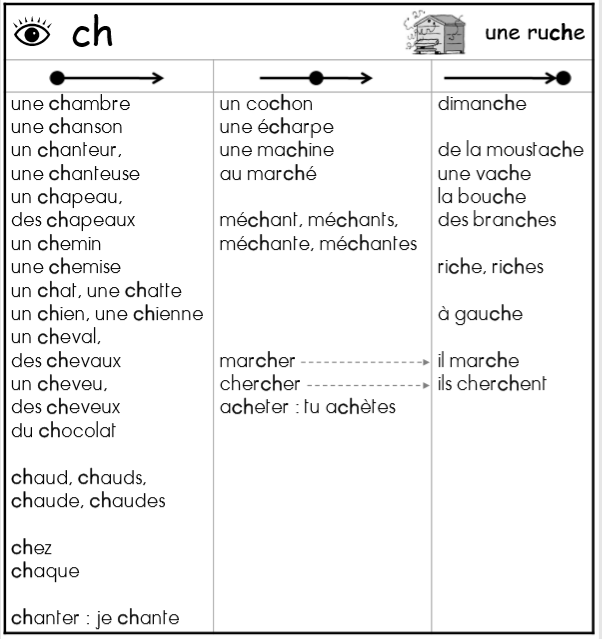   Exercices : J’écris des mots avec le son (ch)1. Recopie les mots qui désignent des parties du corps ou des vêtements.………………………………………………………………………………………………………………………..……2. Retrouve les trois autres verbes à l’infinitif contenus dans ta fiche de son, et conjugue-les comme sur le modèle.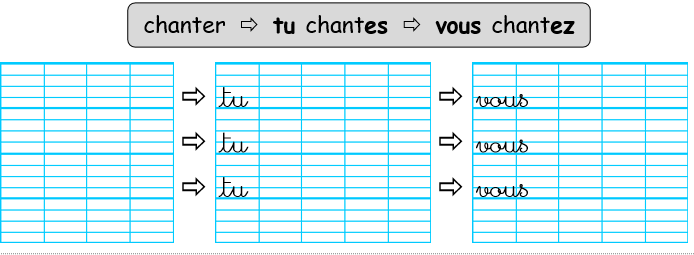 3. Recopie les phrases en les complétant avec  un des deux mots proposés.a. L’oiseau n’est plus dans sa ………………………. . cache / cage b. A midi, j’ai mangé du ……………….…….. . joue / chou c. Mon petit frère met ses doigts dans sa ……………………… . bouche / bouge d. A l’école, nous apprenons un nouveau ……………….……. . chant / gens4. Relie chaque case grise à la case blanche qui lui correspond.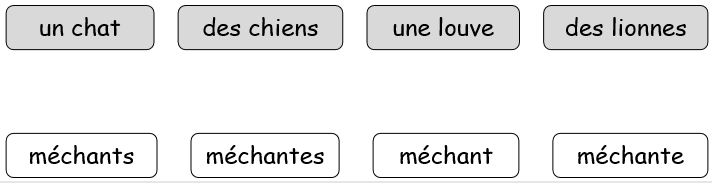 Etude de la langue 2 : Le verbeConjuguer les verbes en ER au présent : régularités avec il / elle et ils / ellesJe m’entraîne1. Coche la ou les bonnes réponses.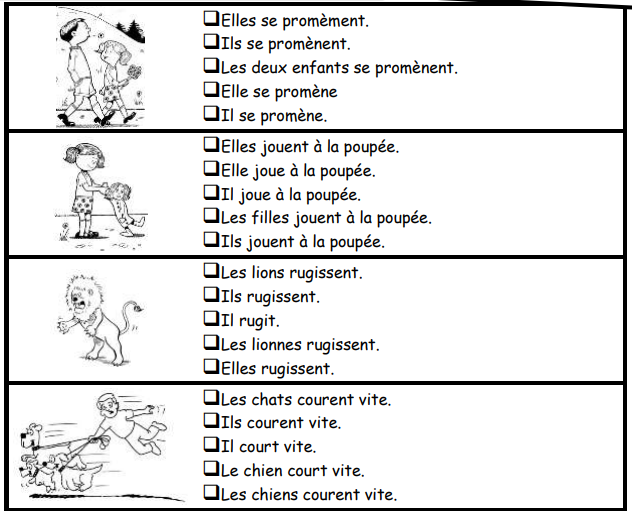 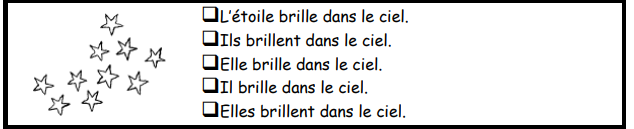 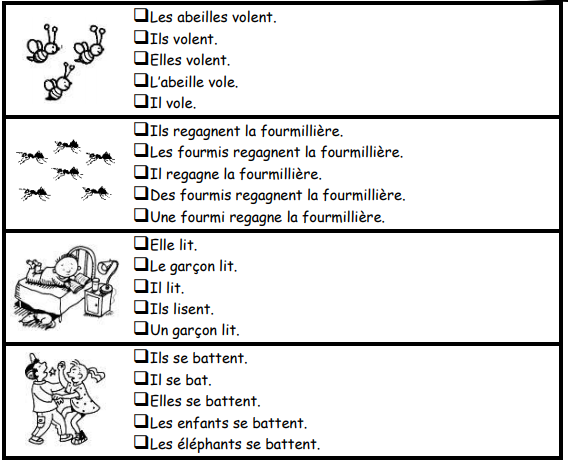 2. Récris les phrases en changeant le pronom personnel sujet du verbe.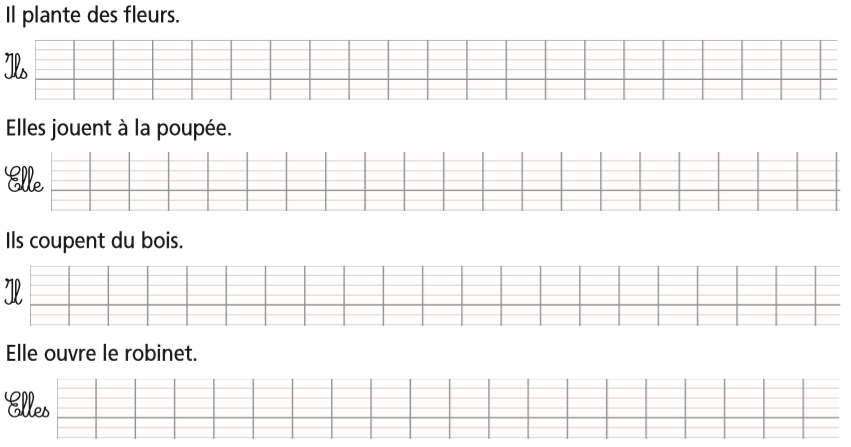 Etude de la langue 3 : Le verbe Le présent des verbes dire et faireJe m’entraîne1. Complète chaque phrase avec le sujet qui convient parmi ceux ci-dessous : 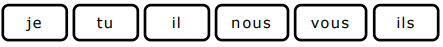 Moi, ______ dis qu’il est temps de partir. _______ faites du patin à glace. ________ disons qu’il fait beau. ________ dit que c’est le plus fort. _______ font du vélo dans la campagne. Est-ce que ______ fais un gâteau aux pommes ?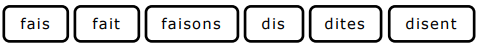 2. Complète les phrases.Vous _______ des bêtises. Le mercredi, je _______ de la musique. Nous _________ une partie de dames. Tu _______ que ces fleurs sont magnifiques ? Sarah et Amélie se ________ bon jour. Qu’est-ce qu’il _______ froid ce matin !3. Entoure l’intrus dans chaque liste.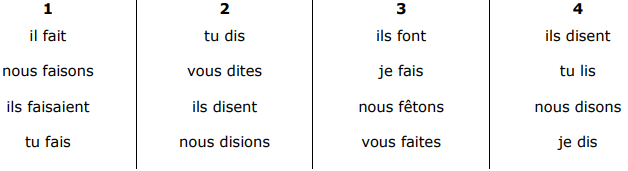 4. Complète les phrases en accordant le verbe avec son sujet.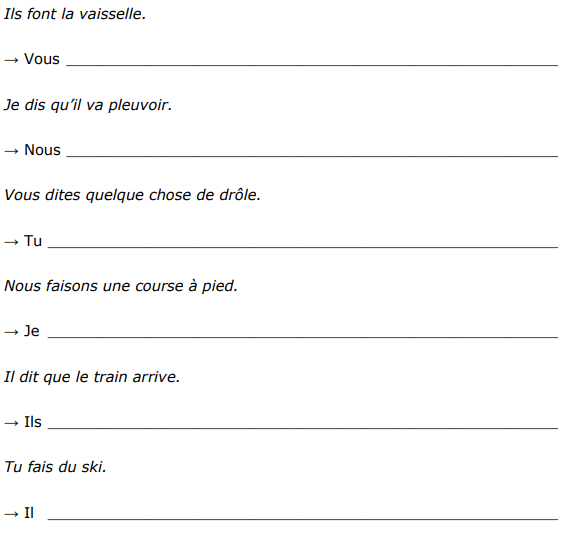                                                            Dictée 1                          Score : ……. / 7…………………………………….   -   ……………………………………….  -    ………………………………….  -    ……………………………………….-  ………………………………………. -    …………………………….   -   ……………………………………….                                                                            Dictée 2                          Score : ……. / 7…………………………………….   -   ……………………………………….  -    ………………………………….  -    …………………………………… -  …………………………………. -    ………………………………………. -   ……………………………………….                                                                          Dictée 3                          Score : ……. / 6…………………………………….   -   ……………………………………….  -    ………………………………….  -    …………………………………….-  ………………………………………. -    ………………………………….